２０２４　１月柔らかい着物と袋帯着付けする後ろ姿も様になってきました。そろそろ着物でお出かけしましょう！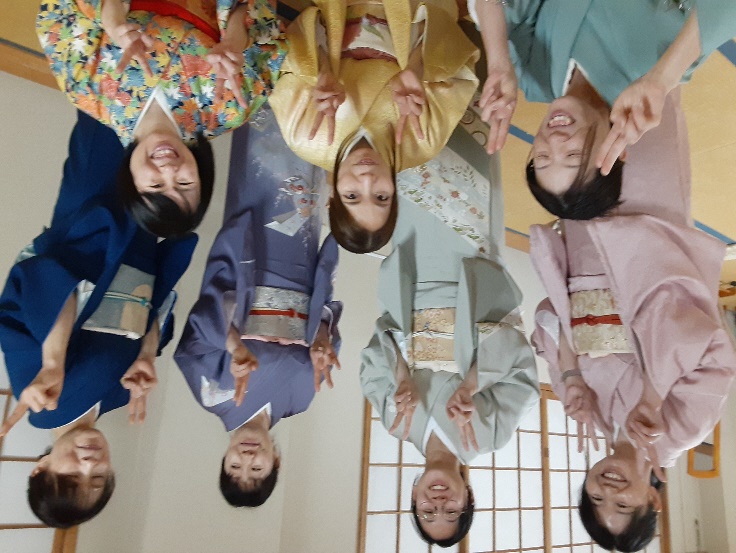 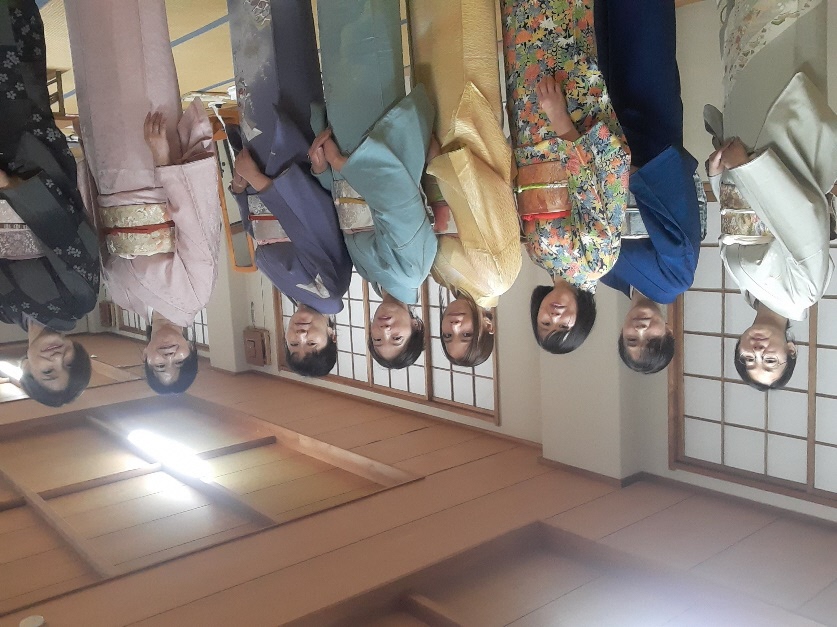 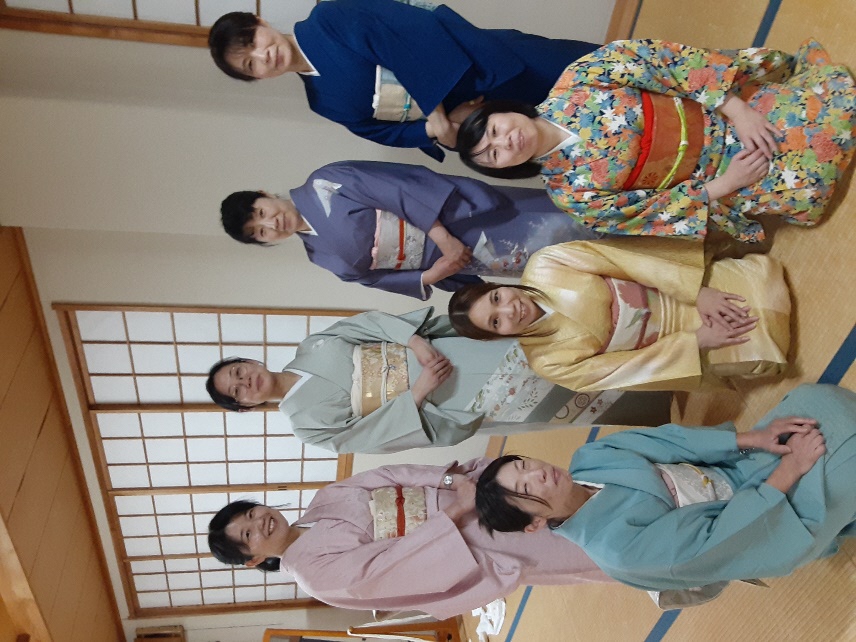 